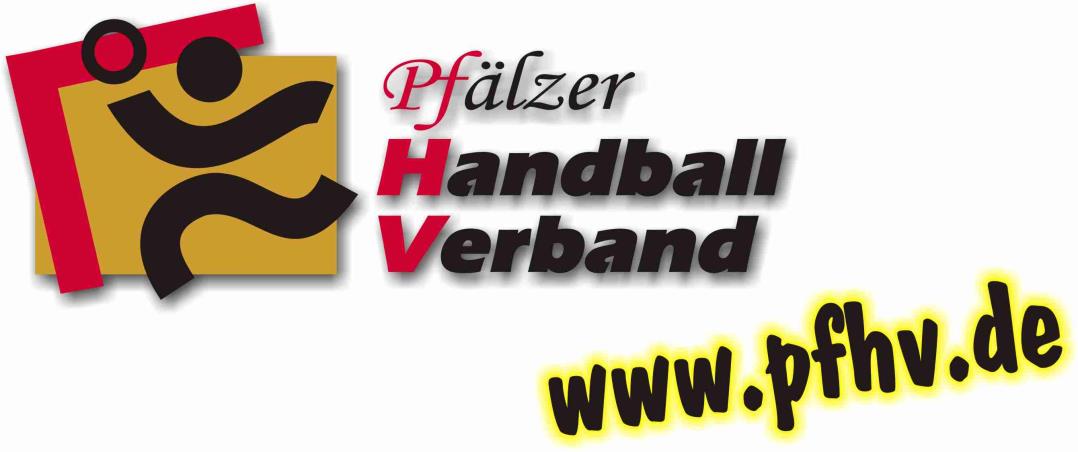 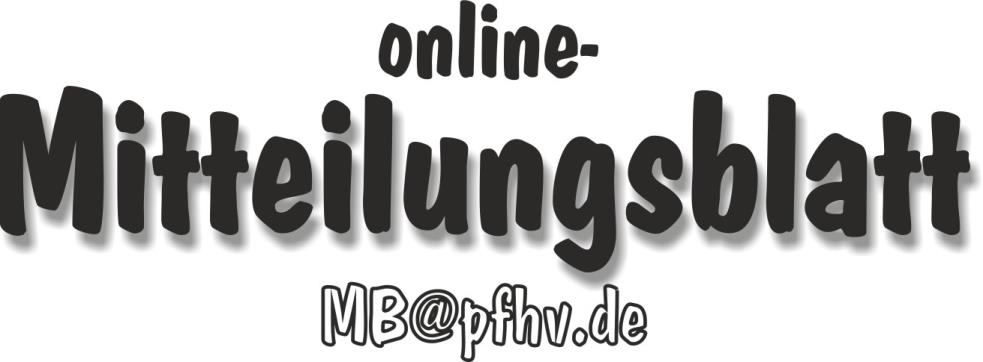 Nummer 36 + 37Stand: 10.09.2015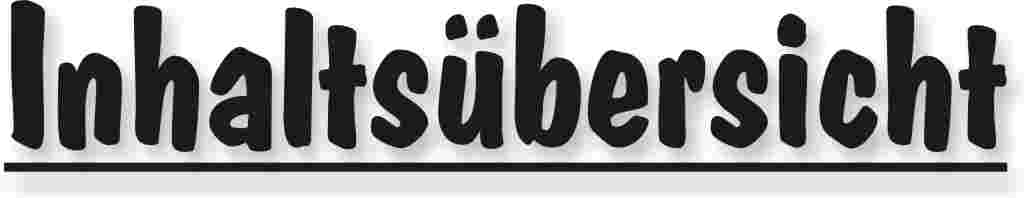 Halten Sie die Strg-Taste gedrückt und klicken in der Übersicht auf die gewünschte Seitenzahl, danach gelangen Sie direkt zur entsprechende Stelle im word-Dokument.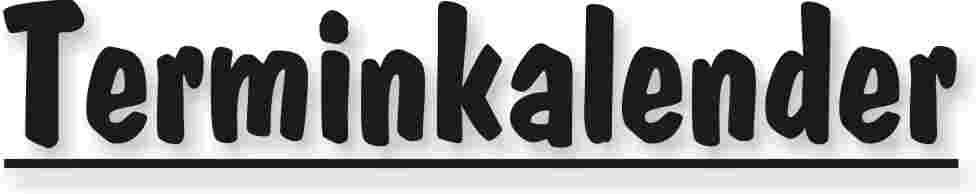 Der komplette Terminkalender kann auf der PfHV-Homepage eingesehen werden:http://www.pfhv.de/index.php/service/terminkalender 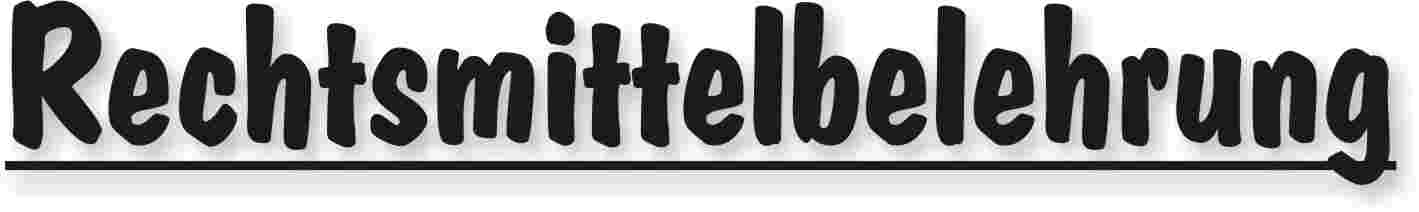 Gegen alle Sportinstanzenbescheide ist innerhalb von 14 Tagen nach Zustellung gebührenfreier doch kostenpflichtiger Einspruch zum Vorsitzenden des VSG möglich [maßgebend ist nach § 42 RO grundsätzlich das Datum des Poststempels. Der Zugang gilt am dritten Tag nach der Aufgabe als erfolgt: bei Veröffentlichung im MB gilt er mit dem dritten Tage nach der Veröffentlichung als bewirkt].Gegen Urteile des VSG ist innerhalb von 14 Tagen nach Zustellung [maßg. siehe 1.] Berufung zum VG-Vorsitzenden möglich.Gegen Urteile des Verbandsgerichtes ist innerhalb von 14 Tagen nach Zustellung [maßg.s.1.] Revision zum Vorsitzenden des DHB-Bundesgerichtes, Herrn Dr. Hans-Jörg Korte, Eickhorstweg 43, 32427 Minden möglich. Innerhalb dieser Frist sind darüber hinaus die Einzahlung der Revisionsgebühr in Höhe von EUR 500,00 und eines Auslagenvorschusses in Höhe von EUR 400,00 beim DHB nachzuweisen. Auf die weiteren Formvorschriften aus § 37 RO DHB wird ausdrücklich hingewiesen.Für alle Einsprüche, Berufungen und Revisionen gilt....Die entsprechenden Schriften sind von einem Vorstandsmitglied und dem Abteilungsleiter zu unterzeichnen. Name und Funktion des jeweiligen Unterzeichnenden müssen in Druckschrift vermerkt sein. Sie müssen einen Antrag enthalten, der eine durchführbare Entscheidung ermöglicht. Der Nachweis über die Einzahlung von Gebühr und Auslagenvorschuss ist beizufügen. Die §§ 37 ff. RO sind zu beachten.Einsprüche gegen Entscheidungen der Sportinstanzen  -  EUR 0,00 Rechtsbehelfe zum PfHV-VSG  -  EUR 26,00Berufung zum PfHV-VG  -  EUR 50,00Revision zum BG DHB:     EUR 500,00 und EUR 400,00 Auslagenvorschuss = EUR 900,00 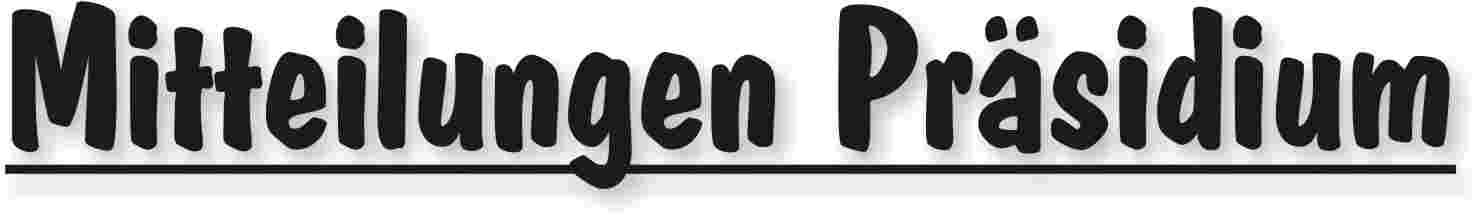 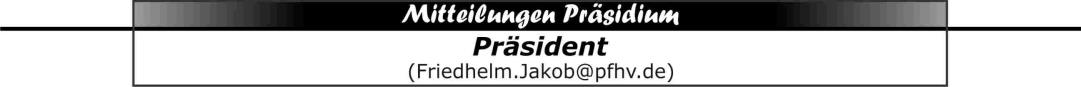 Liebe Sportkameraden und Sportkameradinnen!A u f g e p a s s t !!!Aus der Klausurtagung die wichtigsten Punkte in Kurzfassung:1. Der Delegiertentag 2016 mit der Wahl eines neuen Präsidenten findet am 18. Juni statt – voraussichtlich in Haßloch, wenn sich nicht ein Verein zur Austragung anmeldet.2. Wir fordern auf diesem Wege alle VP’s der Vereine auf, das MB online zu empfangen. Der Empfang ist satzungsgemäße Pflicht eines jeden Vereins. Die Verteilung im Verein ist in euren Händen.3. Unser Schiedsrichterlehrwart Thorsten Kuschel hat ein Projekt der Gewinnung von Jungschiedsrichter, das  „Young Referee Projekt“ entworfen. Die Idee Jugendliche langsamer als bisher an die Pfeife heran zu führen wird vom Präsidium ausdrücklich begrüßt. Es wird hier im Anschluss nochmals übersichtlich vorgestellt. Letztlich gelingt das Ganze nur, wenn sich die Vereine wirklich um junge Interessierte bemühen und sie durch ihren Schiri-Beauftragten ernsthaft begleiten; ein Handballspiel geht nur mit Schiedsrichtern und am besten mit solchen, die gut geschult und begeistert bei der Sache sind.4. Christl Laubersheimer wird ein JugendsprecherInnen-Team aufbauen und die Vereine dazu anschreiben. Bitte beachtet den Aufruf zur Sache!5. Ab 1. Juli 2016 wird es eine neue Spielordnung des DHB mit einigen ganz wichtigen Änderungen geben, die auch wir mit interessierten Vereinsvertretern bereits in Waldsee besprochen haben. Josef Lerch wird noch in diesem Jahr jene Dinge einarbeiten, die seitens des Verbandes zu klären sind. Interessierte können per Email bei mir die neue Ordnung vorab anfordern. Mit unseren Einfügungen, die eher Kleinigkeiten betreffen, werden wir die neue Ordnung zum 1. Januar 2016  den Vereinen verbindlich zur Verfügung stellen.6. Die Flüchtlingsthematik hat auch uns beschäftigt. Wir rufen alle Vereine auf, jungen Flüchtlingen die Chance zum Mitmachen zu eröffnen. Unsererseits werden wir Passanträge, die mit einem Nachweis über den Asylstatus versehen sind, kostenlos bearbeiten und ausstellen. Ein internationales Nachweisverfahren erfolgt nicht. Notwendig ist allerdings und von uns empfohlen, dass diesen Jugendlichen die Mitgliedschaft im Verein kostenlos gewährt wird.  . EuerFriedhelm Jakob, Präsident|Friedhelm Jakob|Young Referee Projekt PfHV Was ist das YRP?Vorstufe zur regulären SR-AusbildungJugendlichen sollen sich an der Pfeife im Heimverein ausprobieren
(Heimspiele E/D-Jugend)kurze Einführungsveranstaltung statt lange Ausbildungmindestens 10 Spiele geleitetanschließend (Möglichkeit) zur regulären Ausbildungoffizieller SchiedsrichterWarum gibt es das YRP?Aus Erfahrung:vor allem junge Handballer haben Interesse am SchiedsrichterwesenWissen nicht genau, was sie bei der Ausbildung und in der Saison erwartet.Idee YR-Projekt:Eindruck über SR-Wesen vermitteln und für mögliche (anschließende) Ausbildung vorbereitenMöglichkeit für Vereine ohne großen finanziellen und zeitlichen Aufwand junge Schiedsrichter für ihre eigenen Heimspiele zu gewinnen, die sonst oftmals von „Laien“ geleitet werden.Ausbildungskonzept (Neu 2015)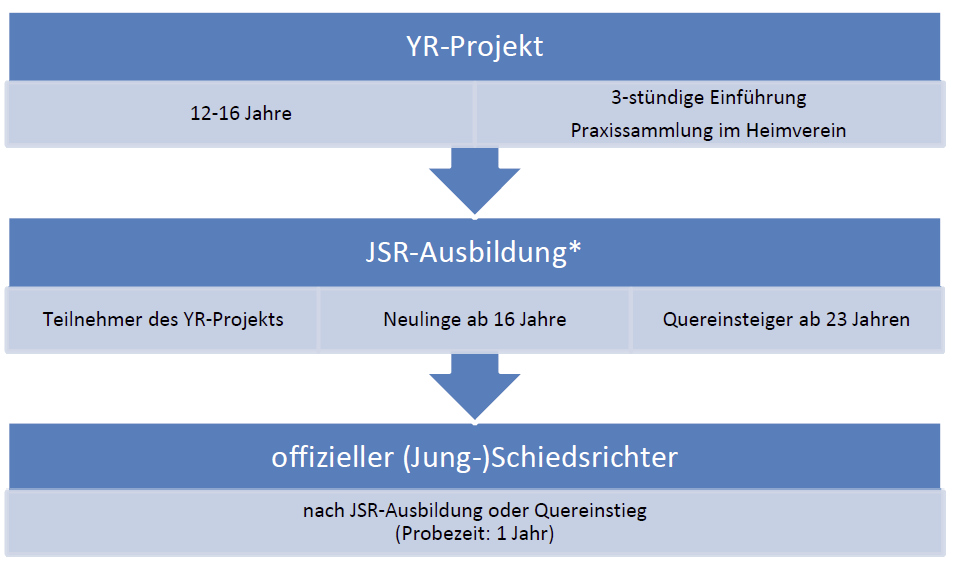 Erläuterung zu AusbildungskonzeptDie JSR-Ausbildung kann ab 16 Jahren regulär durchlaufen werden. Ausnahme bilden Teilnehmer des YR-Projekts, die dieses erfolgreich durchlaufen haben und auch schon ab 13 Jahren starten dürfen.ab 23 Jahren als Quereinsteiger (erfahrener aktiver/ehemaliger Handballer, ehemaliger Schiedsrichter, C-/B-Trainer, …) verkürzte AusbildungAusbildung beinhaltet i.d.R. 7 Lehrabende (21 UE) sowie als Abschluss eine Theorie- und Praxisprüfung (Quereinsteiger: 4 Lehrabende/12 UE)Für wen ist das Projekt gedacht?Das YRP soll besonders junge und sehr junge Handballer ansprechen, dieim Alter zwischen 12 und 16 Jahren sind,zunächst keine lange theoretische Ausbildung zum Schiedsrichter machen wollen,Interesse haben, Heimspiele der Minis/F-/E- und D-Jugenden zu leiten,in das Schiedsrichterwesen reinschnuppern wollen ohne sich zu verpflichten,ihren Verein unterstützen wollen.Was bringt das YRP den Vereinen?Vereinssoll: ½ Schiedsrichterpro zwei Young Referees,Je mind. 10 Spiele in einer Saison geleitetAllgemeinKurzfristig: eigener Schiedsrichternachwuchs für HeimspieleMittelfristig: aktive junge Schiedsrichter generieren.Wie funktioniert das YRP?Einmaligen Kurzausbildung (3 Stunden)Basics des PfeifensErläuterung des Projekts zusammen mit den Vereins-Verantwortlichen (VV)SaisonPfeifen unter Betreuung eines VV Spiele im HeimvereinDokumentieren der geleiteten Spiele in Spieltagebuch.Reguläre Ausbildung im/in Folgejahr(en) möglichWas beinhaltet die Ausbildung und was kostet das YRP?Inkludiert: alle benötigten Materialien (Pfeife, Karten, Regelheft) und Unterlagen.Kosten: 15,- € pro Person.Empfehlungen für die SaisonEntschädigung 5,- €/Spiel (oder andere Anerkennung)2 SR-Sets (Trikot, Hose) pro Verein zum Deponieren in der HalleWas ist mit der regulären Ausbildung?nur noch derjenige Anwärter unter 16 Jahren darf die reguläre Ausbildung machen, der Teil des Young Referee Projekts war/ist.Verhinderung, dass Jugendliche die Aufgaben unterschätzen und es wird gewährleistet, dass sie schon vorab wissen, was es heißt, Schiedsrichter zu sein.YR können ihre gemachten Erfahrungen und Kenntnisse optimal in der Ausbildung anwenden und profitieren bei der Umsetzung nach der Ausbildung deutlich.TermineMontag, 28.09.15 von 17:30 – 20:30 Uhr (Pfalzhalle Haßloch); Anmeldeschluss: 21.09.15Samstag, 10.10.15 von 9:00 –  12:00 Uhr (Pfalzhalle Haßloch); Anmeldeschluss: 03.10.15Bei großer Nachfrage weitere (dezentrale) Termine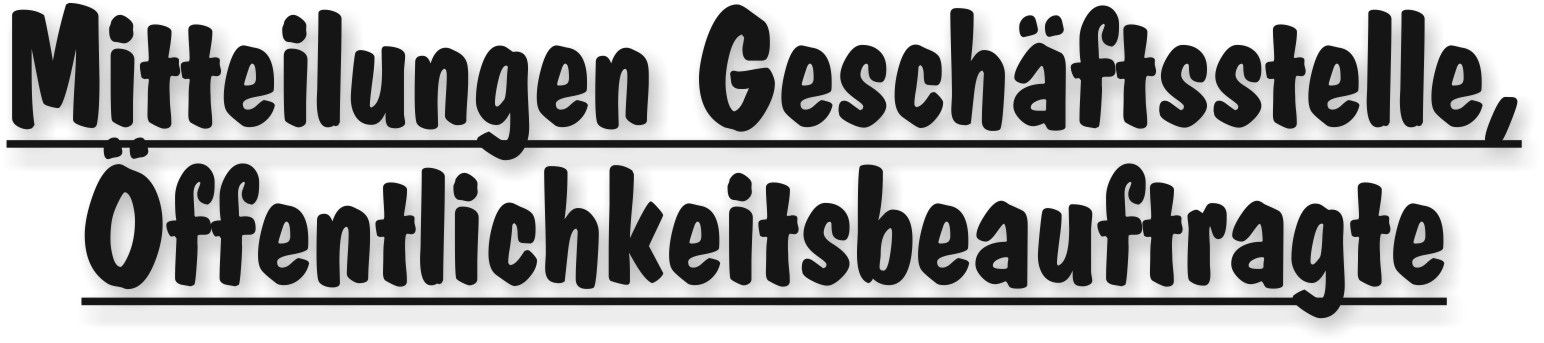 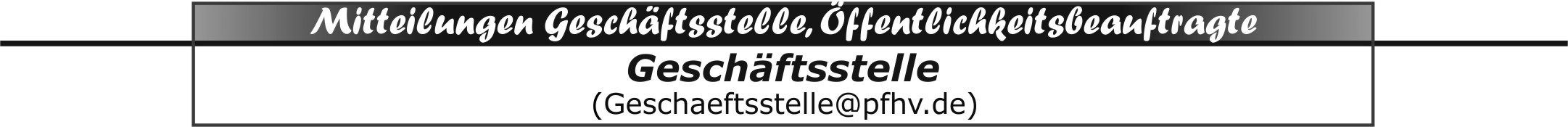 Änderungen bei unseren Vereinen (hier: 039 und 040)Bei den beiden Jugend-Spielgemeinschaften Kaiserslautern (mJSG FCK/TSG und wJSG FCK/Waldfischb.) haben sich Änderungen ergeben. Abteilungsleiter (neue E-Mail-Adresse Rudi Scholl):rudi.scholl@handballteufel.deNeue Jugendleiterin:Daniela GauchWaagstr. 16 67734 Katzweiler Handy: 0176-70839484 daniela.gauch@handballteufel.de
Neuer SIS Beauftragter und Spielleiter (auch für Spielverlegungen):
Helmut Heymann
Haspelstr. 7
67657 Kaiserslautern
0631-61562
Helmut.Heymann@pfhv.de(Gebühr 5,- Euro)|Sandra Hagedorn|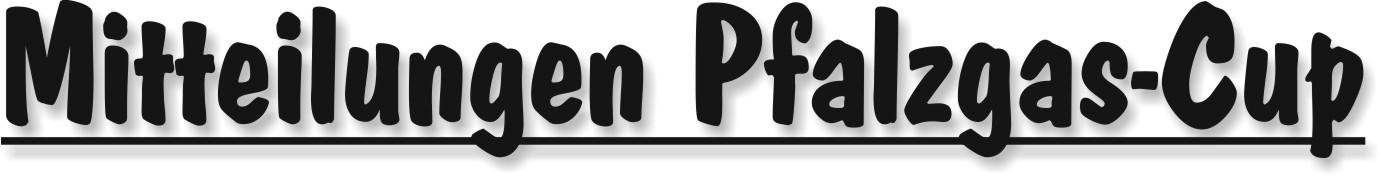 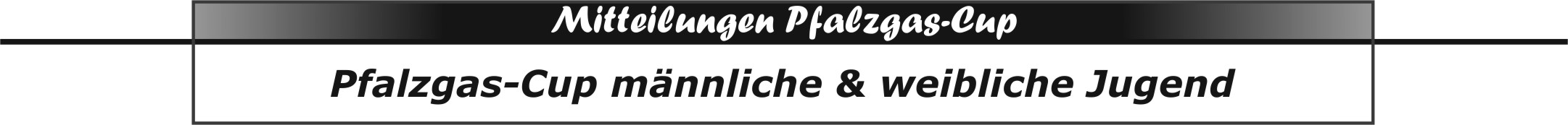 Gruppeneinteilung Zwischenrunde Pfalzgas-Cuprot:	Oberligisten		grün:	Pfalzligisten		blau:	Weitergekommen aus VRDie Zwischenrunden finden statt am:Samstag, 03.10.2015 (Feiertag)	männliche und weibliche B-JugendSonntag, 04.10.2015		männliche und weibliche C-Jugendund sind im SIS z.T. schon eingegeben.Die Ausrichter bitte die Austragungsorte prüfen.|Rolf Starker|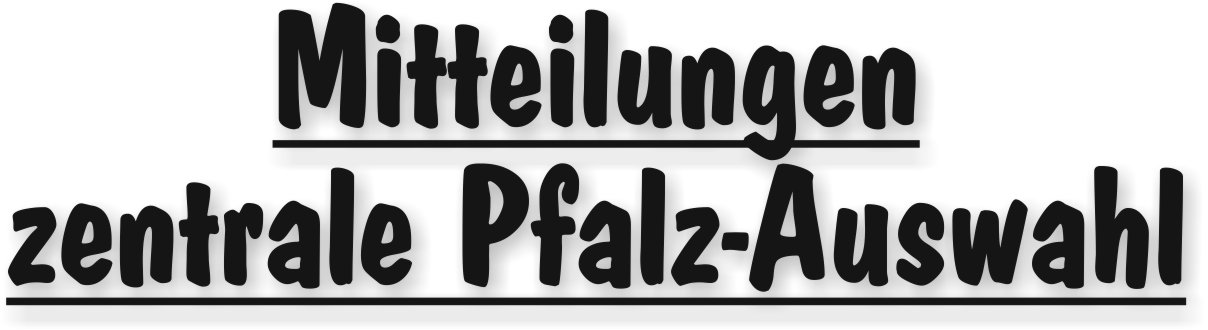 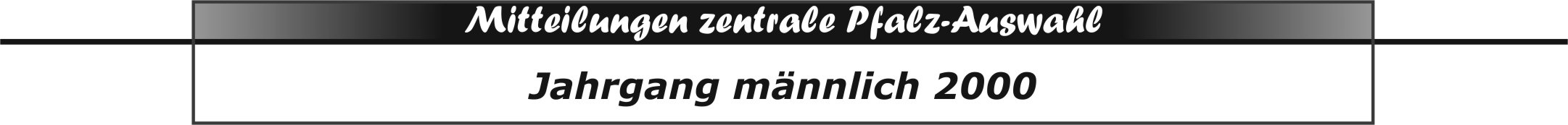 Landesjugendsportfest 2015Am Samstag, 12.09.2015, findet für den Auswahljahrgang m2000 das Landesjugendsportfest 2015 mit Beteiligung der Landesverbände Rheinhessen, Rheinland und der Pfalz in derPfalzhalle in Haßloch statt, welches erneut zur Sichtung für die RLP-Auswahl genutzt wird.Treffpunkt, umgezogen in der Sporthalle, ist um 09:30 Uhr und das voraussichtliche Ende der Veranstaltung wird so gegen 17:30 Uhr sein. 
Für das Turnier wurden von den Trainer Björn Dinger und Fotios Erifopoulos die nachfolgenden Spieler nominiert:HSG Dudenh/Schiff:	Dominik Selinger, Lorenz WorfTSG Friesenheim:	Alessandro Ricco, Bastian WilbrandtHR Göllheim/Eisenb:	Dimitri KerberTV Hochdorf:		Jannis Schneibel, Kevin WagnerTuS KL-Dansenberg:	Frederik Bohm, Mike Späth, Paul PoloczekTV Kirrweiler:		Yessine MeddebSG Ott/Bell/Zeisk:	Florian BauchhenßmAB Thaleischw/Wfb:	Roman Bold, Henning HuberReserve: alle restlichen Spieler des Jahrgangs 2000 halten sich als Reserve bereit.Änderungen vorbehalten.Rückfragen erst ab 06.09. an Björn Dinger - 0163-6363678 -Spielplan:		10:00 – 10:50 Uhr     PfHV			- HV Rheinhessen	wJ11:00 – 11:50 Uhr   PfHV			- HV Rheinhessen	mJ12:30 – 13:20 Uhr     HV Rheinhessen	- HV Rheinland		wJ13:30 – 14:20 Uhr   HV Rheinhessen - HV Rheinland		mJ14:30 – 15:20 Uhr     HV Rheinland	- PfHV			wJ15:30 – 16:20 Uhr   HV Rheinland	- PfHV			mJWeitere RLP-Stützpunkte TermineFreitag, 11.09.2015 - 17:00 - 19:00 Uhr - Training LLZ HaßlochSamstag, 12.09.2015 ab 10:00 - ca. 17:00 Uhr - Landesjugendsportfest 2015Freitag, 25.09.2015 - Training entfälltFreitag, 09.10.2015 - 17:00 - 19:00 Uhr - Training LLZ HaßlochFreitag, 06.11.2015 - 17:00 - 19:00 Uhr - Training LLZ HaßlochFreitag, 20.11.2015 - Training entfälltFreitag, 04.12.2015 - 17:00 - 19:00 Uhr - Training LLZ HaßlochFreitag, 18.12.2015 - 17:00 - 19:00 Uhr - Training LLZ HaßlochFreitag, 22.01.2016 - 17:00 - 19:00 Uhr - Training LLZ HaßlochFreitag, 05.02.2016 - 17:00 - 19:00 Uhr - Training LLZ HaßlochFreitag, 19.02.2016 - Training entfälltFreitag, 04.03.2016 - 17:00 - 19:00 Uhr - Training LLZ Haßloch|Rolf Starker|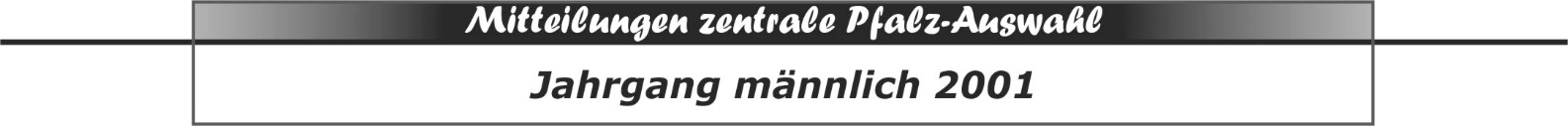 Spielerkader m2001 						Stand: 02.08.2015Paul Blohm				TSG FriesenheimJonas Böckly			TV HochdorfNiclas Burton			HR Göllheim/EisenbergAdrian Cule				TSG FriesenheimJonas Dettbarn			SG Ottersheim/Bellheim/ZeiskamJan Eckel				HSG EckbachtalEsra Eschbach			TV HochdorfDominic Gerbes			HSG Dudenhofen/SchifferstadtBjarne Hartmann			TSG HaßlochFaysal Kourdaci			TSG FriesenheimLuca Löhlein			TSG HaßlochNils Mader				TSG FriesenheimNisse Nehrdich			HSG EckbachtalMarius Peter			TV HochdorfLukas Räuber			HR Göllheim/EisenbergSimon Richter			HSG Dudenhofen/SchifferstadtMarlon Rihm			TG WaldseeNils Röller				TSG FriesenheimGabriel Sager			TV HochdorfLukas Schmitt			HSG Dudenhofen/SchifferstadtMoritz Schöllhorn			TSV KuhardtMika Schwenken			HSG Landau/LandLennart Skötsch			TV HochdorfLukas Walther			TV HochdorfLuca Wilbrandt			TSG FriesenheimDavid Wißmeier			TSG FriesenheimTermineMittwoch, 09.09.2015 - 17:30 - 20:30 Uhr - Training LLZ HaßlochMittwoch, 23.09.2015 - 17:30 - 20:30 Uhr - Training LLZ HaßlochMittwoch, 07.10.2015 - 17:30 - 20:30 Uhr - Training LLZ HaßlochMittwoch, 11.10.2015 - Tageslehrgang	   - LLZ Haßloch -neu-Mittwoch, 14.10.2015 - 17:30 - 20:30 Uhr - Training LLZ Haßloch -neu-Mittwoch, 01.11.2015 - Walter-Laubersheimer-Gedächtnis-Turnier in der PfalzMittwoch, 18.11.2015 - 17:30 - 20:30 Uhr - Training LLZ HaßlochMittwoch, 02.12.2015 - 17:30 - 20:30 Uhr - Training LLZ HaßlochMittwoch, 16.12.2015 - 17:30 - 20:30 Uhr - Training LLZ HaßlochMittwoch, 20.01.2016 - 17:30 - 20:30 Uhr - Training LLZ HaßlochMittwoch, 03.02.2016 - 17:30 - 20:30 Uhr - Training LLZ HaßlochMittwoch, 17.02.2016 - 17:30 - 20:30 Uhr - Training LLZ HaßlochMittwoch, 02.03.2016 - 17:30 - 20:30 Uhr - Training LLZ HaßlochEvtl. Änderungen/Tageslehrgänge/Turniere werden zusätzlich separat angekündigt,  veröffentlicht und den Spielern ggf. per Mail mitgeteilt.|Rolf Starker|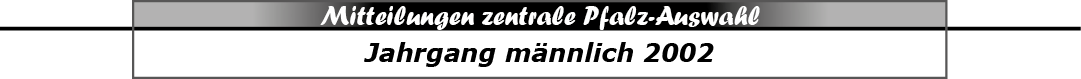 Spielerkader m2002 						Stand: 02.08.2015Pierre Bechtloff			TV HochdorfStefan Benz			TV OffenbachLinus Bleh				JSG Wörth/HagenbachJulius Böhm			TV OffenbachHendrik Göb			TV KirrweilerLuca Guldi				TV OffenbachLeon Hilzendegen		TV OffenbachHenry Hofmann			TuS KL-DansenbergTim Hubele				TS RodalbenMihailo Ilic				TSG FriesenheimAndreas Jagenow			mABC Kandel/HerxheimAxel Kempf				TuS KL-DansenbergFlorian König			TSG FriesenheimJan Labitzke			JSG Mutterstadt/RuchheimTim Lambrecht			TuS KL-DansenbergBenjamin Lincks			TV OffenbachKai Ludy				TS RodalbenLuis Maier				TuS HeiligensteinFabian Manger			TV HochdorfElias Nowack			TG WaldseePhilipp Olschewski		TSG HaßlochFinn Rautenberg			TV HochdorfMarcel Reis				TSG FriesenheimMarcel Schumacher		1.FC/TSG KaiserslauternFinn Schutzius			HSG Dudenhofen/SchifferstadtJens Seithel			TuS HeiligensteinJan Simgen				TuS KL-DansenbergDavid Späth			TuS KL-DansenbergLeonhard Staats			HSG EckbachtalSebastian Wieland		TV HochdorfFrederik Willger			TuS KL-DansenbergJan-Philipp Winkler		TV HochdorfTermineNach den Sommerferien findet das Auswahltraining nach Reduzierung des Kaders wie folgt statt (neue Uhrzeiten beachten):Mittwoch, 16.09.2015 - 17:30 - 20:30 Uhr - Training LLZ HaßlochMittwoch, 30.09.2015 - 17:30 - 20:30 Uhr - Training LLZ HaßlochMittwoch, 04.11.2015 - 17:30 - 20:30 Uhr - Training LLZ Haßloch  -neu-Mittwoch, 11.11.2015 - 17:30 - 20:30 Uhr - Training LLZ HaßlochMittwoch, 25.11.2015 - 17:30 - 20:30 Uhr - Training LLZ HaßlochMittwoch, 09.12.2015 - 17:30 - 20:30 Uhr - Training LLZ HaßlochMittwoch, 13.01.2016 - 17:30 - 20:30 Uhr - Training LLZ HaßlochMittwoch, 27.01.2016 - 17:30 - 20:30 Uhr - Training LLZ HaßlochMittwoch, 10.02.2016 - 17:30 - 20:30 Uhr - Training LLZ HaßlochMittwoch, 24.02.2016 - 17:30 - 20:30 Uhr - Training LLZ HaßlochMittwoch, 09.03.2016 - 17:30 - 20:30 Uhr - Training LLZ HaßlochEvtl. Änderungen/Tageslehrgänge/Turniere werden zusätzlich separat angekündigt, veröffentlicht und auch den Spielern ggf. per Mail mitgeteilt.|Rolf Starker|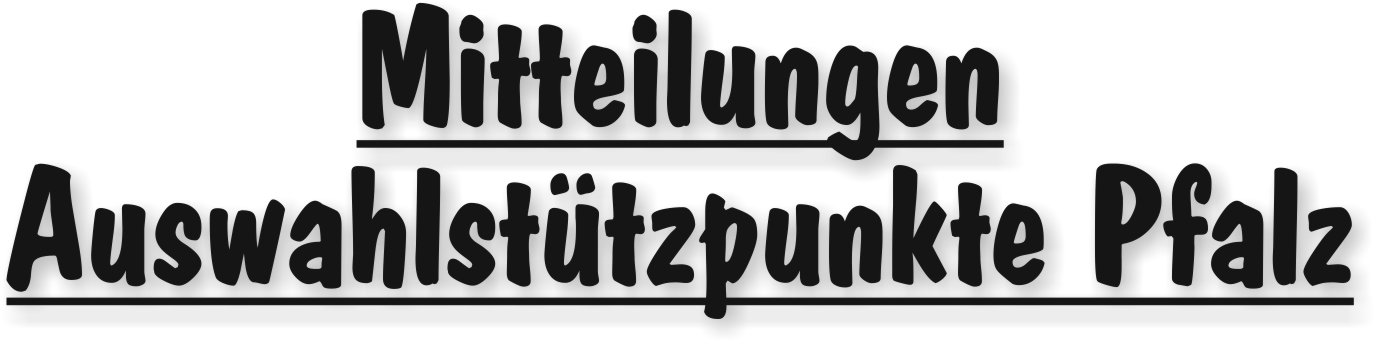 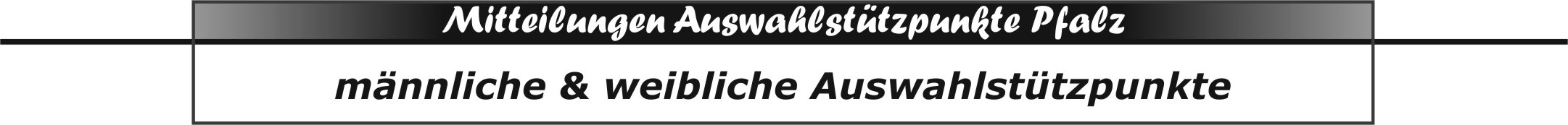 Stützpunkt-Trainingstermine 2015Stand: 09.09.2015 Torwartstützpunkt 12.09.2015:	Carl-Bosch-Gymnasium, 						LudwigshafenUhrzeit: 09-13 Uhr| Sandra Hagedorn |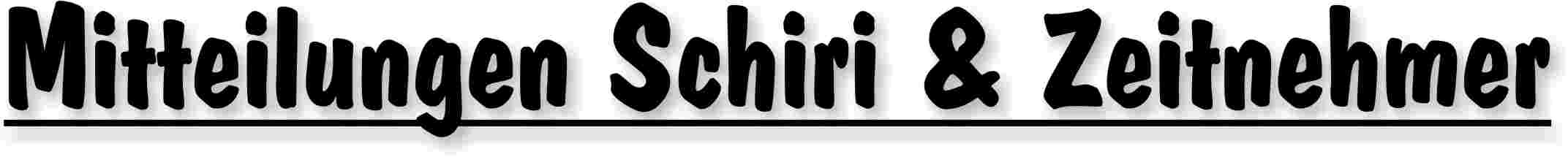 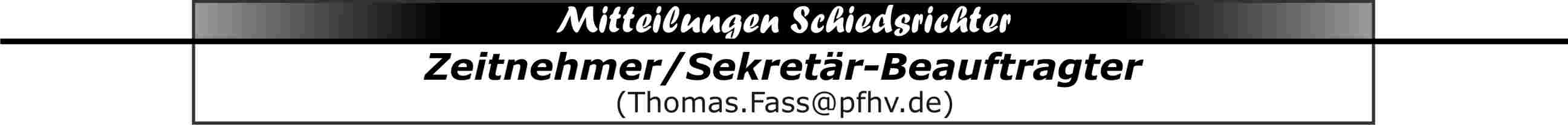 Z/S-Lehrgang in WörthDer TV Wörth veranstaltet im Foyer der Bienwaldhalle (Am Bienwald 3; 76744 Wörth; Eingang oben) am 16.09.15 ab 19.00 Uhr, einen Z/S-Lehrgang.Interessenten können sich ab sofort beim Referent: Josef Lerch (Josef.Lerch@pfhv.de) anmelden. Von ihm erfahrt Ihr genaue Details.|Thomas Faß|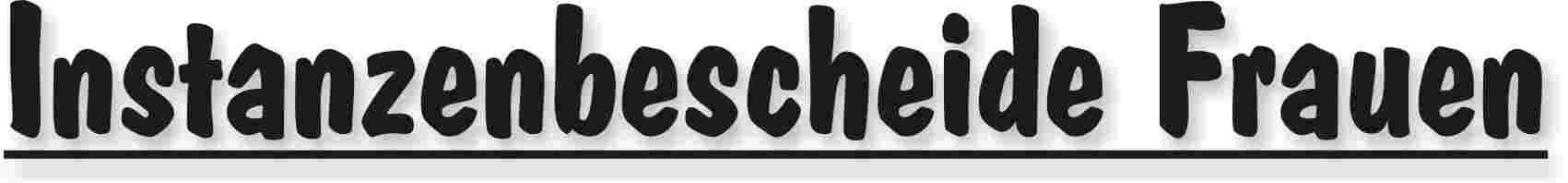 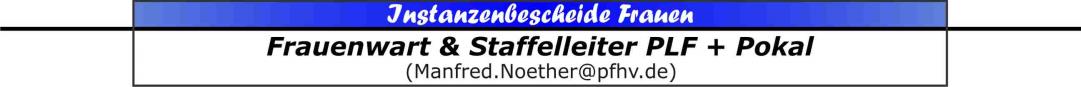 |Manfred Nöther|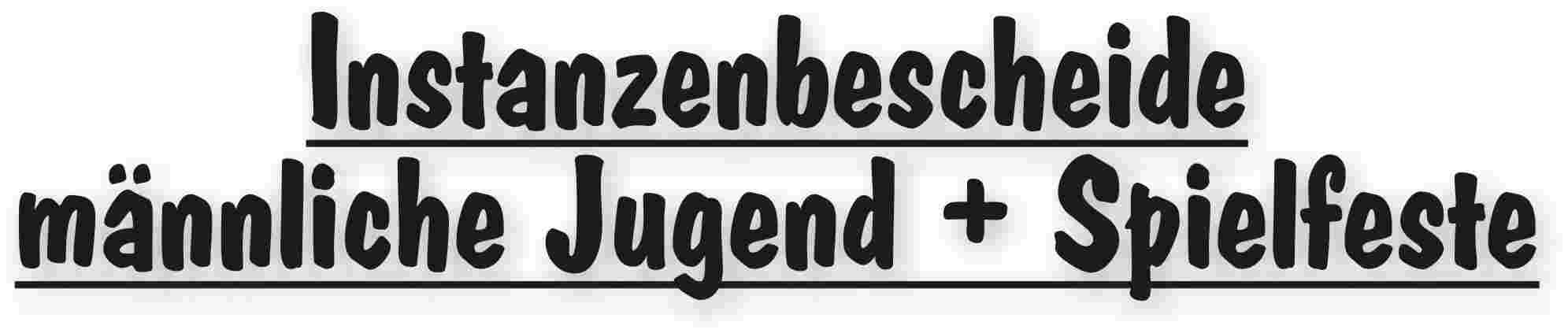 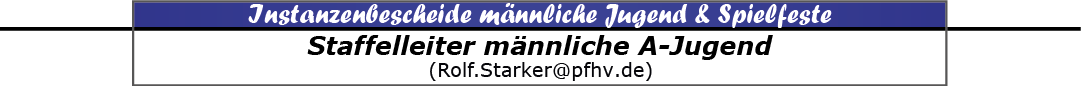 |Rolf Starker|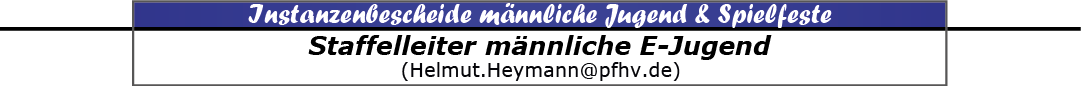 |Helmut Heymann|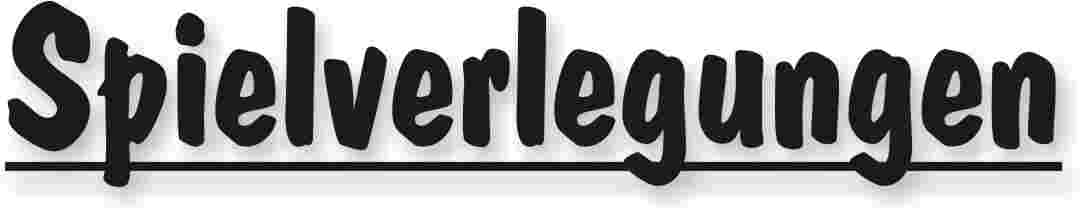 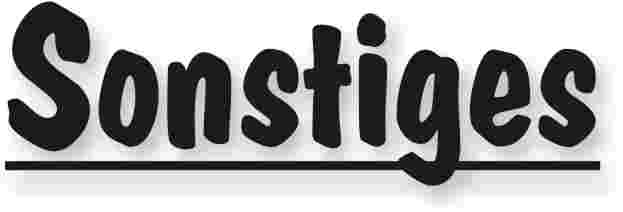 In der Queichtalhalle Offenbach sind die Duschen bis auf weiteres außer Betrieb (nicht die Umkleideräume). Zum Duschen müssen die Sportler 20 m über den Parkplatz in das Clubhaus des FSV Offenbach laufen. Bitte beachten und sich darauf einstellen! Wir bitten um Verständnis!Turnverein 1886 e. V. Offenbach- Handballabteilung - 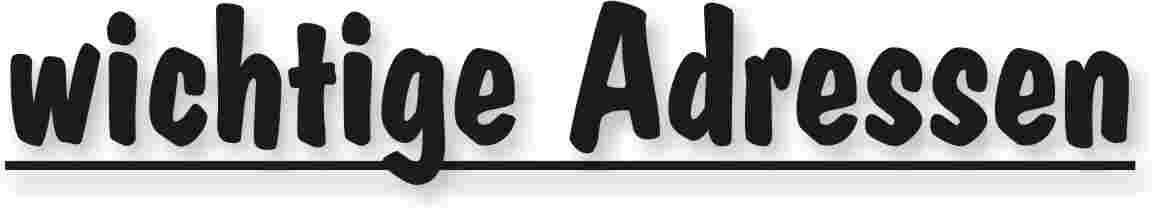 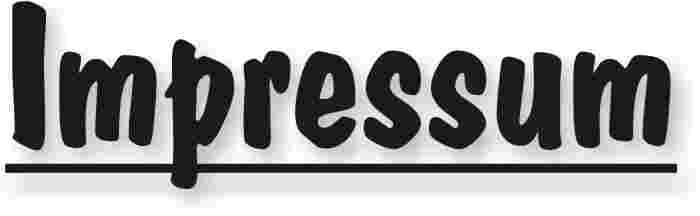 Veröffentlichung: Das Mitteilungsblatt (MB) des PfHV erscheint i.d.R. wöchentlich als online-Ausgabe. Die rechtsverbindliche Form ist das online-MB! Die gegen Aufpreis ggf. zusätzlich bestellten Print-MB sind ausschließlich ein Service. Folglich ist das Datum der online-Veröffentlichung (siehe Kopfzeile) ausschlaggebend. Das online-MB wird permanent als Download auf www.pfhv.de angeboten und satzungemäß zusätzlich versendet. Hierfür wird weiterhin der bekannte Newsletter verwendet. Achtung: Ob oder welche Adressen im Newslettersystem eingetragen werden, sprich wer das MB per Newsletter erhält, bestimmt eigenverantwortlich jeder Verein. Jeder Verein kann permanent beliebig viele E-Mail-Adressen eintragen und jederzeit wieder löschen. Den Newsletter finden Sie unter dem Direktlink: www.Newsletter.pfhv.de Verantwortung: Verantwortlich für die Zusammenstellung sind die Öffentlichkeitsbeauftragten des PfHV (Britta Flammuth  & Martin Thomas), für den Inhalt der jeweilige Unterzeichner / Autor. Kosten / Abonnement / Kündigung:Mitglieder sind (§ 6 Abs. 2 der Satzung) verpflichtet, das amtliche Mitteilungsblatt (MB) digital zu beziehen, also nicht mehr auf dem Postweg. Der Jahresbezugspreis für die online-Version beträgt pro Verein pauschal 50,00 € inkl. MWSt.; es können beliebig viele Empfänger des digitalen MB ins Newslettersystem (www.Newsletter.pfhv.de) eingetragen werden. Die zusätzlich zum online-MB gegen Aufpreis bestellten Print-Exemplare können bis 15.05. zum 30.06. bzw. bis 15.11. zum 31.12. gekündigt werden. Redaktionsschluss / Meldestelle:Redaktionsschluss ist für E-Mails an die Öffentlichkeitsbeauftragten mittwochs um 17 Uhr, für Faxe/Anrufe/… an die Geschäftsstelle mittwochs um 9 Uhr. Die Öffentlichkeitsbeauftragten können nur Infos per E-Mail und in der Formatvorlage für das MB bearbeiten. Faxe/Anrufe/… bitte an die Geschäftsstelle. Bei Fragen: MBpfhv.de  oder  Geschaeftsstellepfhv.de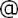 Haftungsausschluss:Bei Nichterscheinen infolge höherer Gewalt entfällt die Lieferpflicht und ein Anspruch auf Rückerstattung des Bezugspreises besteht nicht. 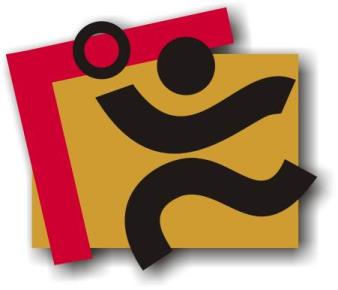 TerminkalenderSeite 3RechtsmittelbelehrungSeite 4Mitteilungen / Infos:Mitteilungen / Infos:Mitteilungen / Infos:Mitteilungen Präsidium Seite 5Mitteilungen Geschäftsstelle, ÖffentlichkeitsbeauftragteSeite 8Mitteilungen Passstelle–Mitteilungen allgemein –Mitteilungen Erdinger Alkoholfrei Pfalzpokal –Mitteilungen Männer –Mitteilungen Frauen–Mitteilungen Pfalzgas-CupSeite 9Mitteilungen männliche Jugend & Spielfeste–Mitteilungen weibliche Jugend–Mitteilungen Talentförderung Rheinland-Pfalz-Auswahl–Mitteilungen Talentförderung Pfalz-AuswahlSeite 11Mitteilungen Talentförderung Auswahlstützpunkte PfalzSeite 17Mitteilungen Talentförderung Torwartstützpunkte Pfalz–Mitteilungen Schiedsrichter & Zeitnehmer/SekretärSeite 18Urteile:Urteile:Urteile:VG- & VSG-Urteile–Instanzenbescheide: fehlende Spielausweise–Instanzenbescheide: Männer –Instanzenbescheide: FrauenSeite 19Instanzenbescheide: männliche Jugend & SpielfesteSeite 20Instanzenbescheide: weibliche Jugend–Instanzenbescheide: Schiedsrichter–Spielverlegungen Seite 21SonstigesSeite 22wichtige AdressenSeite 23ImpressumSeite 24TagDatumvonbisVeranstaltung (Pfälzer Handball-Verband)Mi09.09.1517:3020:30Auswahl (zentral): m2001 Training in Haßloch (LLZ Haßloch)Fr11.09.1517:0019:00RLP-Auswahl: Stützpunkttraining (LLZ Haßloch) m2000Sa12.09.159:0018:00Landesjugendsportfest w2001/m2000 (LLZ Haßloch)Mo14.09.1517:3020:30Auswahl (zentral): w2002 Training in Haßloch (LLZ Haßloch)Mo14.09.1519:00Schiedsrichter-Ausschuss-Sitzung (LLZ Haßloch)Mi16.09.1517:3020:30Auswahl (zentral): m2002 Training in Haßloch (LLZ Haßloch)Fr18.09.1517:0020:00RLP-Auswahl: Stützpunkttraining (LLZ Haßloch) w01 17-19 h, w00 18-20 hMo21.09.1517:3020:30Auswahl (zentral): w2003 Training in Haßloch (LLZ Haßloch)Mi23.09.1517:3020:30Auswahl (zentral): m2001 Training in Haßloch (LLZ Haßloch)Mo28.09.1517:3020:30Auswahl (zentral): w2002 Training in Haßloch (LLZ Haßloch)Mo28.09.1518:00SR: Young Referee Projekt (LLZ Haßloch, Mehrzweckraum)Mi30.09.1517:3020:30Auswahl (zentral): m2002 Training in Haßloch (LLZ Haßloch)Fr02.10.1517:0020:00RLP-Auswahl: Stützpunkttraining (LLZ Haßloch) w01 17-19 h, w00 18-20 hSa03.10.15Feiertag in RLP: Tag der Deutschen EinheitSa03.10.15Pfalzgas-Cup 2015: Zwischenrunde mB und wBSo04.10.15Pfalzgas-Cup 2015: Zwischenrunde mC und wCMo05.10.1517:3020:30Auswahl (zentral): w2003 Training in Haßloch (LLZ Haßloch)Mi07.10.1517:3020:30Auswahl (zentral): m2001 Training in Haßloch (LLZ Haßloch)Fr09.10.1517:0019:00RLP-Auswahl: Stützpunkttraining (LLZ Haßloch) m99/2000Sa10.10.159:00SR: Young Referee Projekt (LLZ Haßloch, Mehrzweckraum)So11.10.15Auswahl (zentral): m2001 Tageslehrgang (LLZ Pfalzhalle)Mo12.10.1517:3020:30Auswahl (zentral): w2002 Testspiel gegen LV Baden (LLZ Haßloch)Mi14.10.1517:3020:30Auswahl (zentral): m2002 Training in Haßloch (LLZ Haßloch)Fr16.10.1517:00Präsidiumssitzung (LLZ Haßloch)Fr16.10.1517:0020:00RLP-Auswahl: Stützpunkttraining (LLZ Haßloch) w01 17-19 h, w00 18-20 hMo19.10.15Ferien Rheinland-Pfalz: Herbstferien (Beginn)Fr30.10.15Ferien Rheinland-Pfalz: Herbstferien (Ende)So01.11.15Walter-Laubersheimer-Gedächtnisturnier m2001+w2002So01.11.15Feiertag in RLP: AllerheiligenMo02.11.1517:3020:30Auswahl (zentral): w2003 Training in Haßloch (LLZ Haßloch)Mi04.11.1517:3020:30Auswahl (zentral): m2001 Training in Haßloch (LLZ Haßloch)Fr06.11.1517:0019:00RLP-Auswahl: Stützpunkttraining (LLZ Haßloch) m2000Mo09.11.1517:3020:30Auswahl (zentral): w2002 Training in Haßloch (LLZ Haßloch)Mi11.11.1517:3020:30Auswahl (zentral): m2002 Training in Haßloch (LLZ Haßloch)Fr13.11.1517:0020:00RLP-Auswahl: Stützpunkttraining (LLZ Haßloch) w01 17-19 h, w00 18-20 hSo15.11.15Festtag: VolkstrauertagGeldstrafen, Gebühren, Unkosten aus diesem MBGeldstrafen, Gebühren und Unkosten aus Bescheiden/Urteilen aus diesem MB werden im Nachhinein vierteljährlich mit Rechnung angefordert. Aufgrund dieser MB-Veröffentlichung bitte -KEINE- Zahlung leisten!Zwischenrunde männliche B-Jugend Zwischenrunde männliche B-Jugend Zwischenrunde männliche B-Jugend Zwischenrunde männliche B-Jugend Zwischenrunde männliche B-Jugend Zwischenrunde männliche B-Jugend Zwischenrunde männliche B-Jugend Zwischenrunde männliche B-Jugend Gruppen-Erstgenannte sind AusrichterGruppen-Erstgenannte sind AusrichterGruppen-Erstgenannte sind AusrichterGruppen-Erstgenannte sind AusrichterGruppe 1:Gruppe 2:Gruppe 3:Gruppe 4:TV KirrweilerTG OggersheimSG Ott/Bell/ZeiskTuS KL-DansenbergmABCD Kandel/HerxhTSG Friesenheim HSG Lingenf/SchwegmAB Thaleischw/Waldf.SG Albersw/RanschbVTV MundenheimJSG Wörth/HagenbHR Göllheim/Eisenb 1HSG Landau/LandHR Göllheim/Eisenb 2HSG Schiff/Dudenh 1TSV IggelheimTV Hochdorf 1HSG Dudenh/Schiff 2SC Bobenheim/Roxh.Zwischenrunde weibliche B-Jugend Zwischenrunde weibliche B-Jugend Zwischenrunde weibliche B-Jugend Zwischenrunde weibliche B-Jugend Zwischenrunde weibliche B-Jugend Zwischenrunde weibliche B-Jugend Zwischenrunde weibliche B-Jugend Zwischenrunde weibliche B-Jugend Gruppen-Erstgenannte sind AusrichterGruppen-Erstgenannte sind AusrichterGruppen-Erstgenannte sind AusrichterGruppen-Erstgenannte sind AusrichterGruppe 1:Gruppe 2:Gruppe 3:Gruppe 4:SV BornheimTV ThaleischweilerJSG Mutterst/RuchhwJ 1.FC Kaisersl/Wfb 1TSV KandelTV KirrweilerHSG Dudenh/SchiffTSG Friesenheim 2TSG Friesenheim 1SG Ott/Bell/ZeiskJSG Wörth/HagenbHR Göllheim/EisenbHSG Landau/LandHSG Lingenf/SchwegTuS HeiligensteinZwischenrunde männliche C-JugendZwischenrunde männliche C-JugendZwischenrunde männliche C-JugendZwischenrunde männliche C-JugendZwischenrunde männliche C-JugendZwischenrunde männliche C-JugendZwischenrunde männliche C-JugendZwischenrunde männliche C-JugendGruppen-Erstgenannte sind AusrichterGruppen-Erstgenannte sind AusrichterGruppen-Erstgenannte sind AusrichterGruppen-Erstgenannte sind AusrichterGruppe 1:Gruppe 2:Gruppe 3:Gruppe 4:TV Hochdorf 1HSG Lingenf/SchwegTuS KL-DansenbergHSG EckbachtalTSG Friesenheim 2mABCD Kandel/HerxhTV ThaleischweilerTSG Friesenheim 1TSG HaßlochHSG Dudenh/Schiff 1SG Ott/Bell/ZeiskHR Göllheim/Eisenb 1TV OffenbachJSG Mutterst/RuchhTV Hochdorf 2VTV MundenheimTuS HeiligensteinZwischenrunde weibliche C-JugendZwischenrunde weibliche C-JugendZwischenrunde weibliche C-JugendZwischenrunde weibliche C-JugendZwischenrunde weibliche C-JugendZwischenrunde weibliche C-JugendZwischenrunde weibliche C-JugendZwischenrunde weibliche C-JugendAusrichter Gruppe 1 + 2   =  SV BornheimAusrichter Gruppe 1 + 2   =  SV BornheimAusrichter Gruppen 3 + 4  =  SG Assenh/DannstAusrichter Gruppen 3 + 4  =  SG Assenh/DannstGruppe 1Gruppe 2Gruppe 3Gruppe 4SV BornheimSG Ott/Bell/ZeiskSG Assenh/DannstTSG FriesenheimTG WaldseeHSG Landau/LandVTV MundenheimTV HochdorfHSG Lingenf/SchwegTV ThaleischweilerHR Göllheim/EisenbHSG Dudenh/SchiffSP männlich         Nord                                 Süd                          WestSP männlich         Nord                                 Süd                          WestSP männlich         Nord                                 Süd                          WestSP weiblich          Nord                          Süd   SP weiblich          Nord                          Süd   12.09.2015Heinrich-Ries-Halle
 LudwigshafenN.Kreissporthalle
SchifferstadtKL-Dansenberg
SportzentrumTSG-SportzentrumMutterstadtSV Bornheim26.09.2015H.-Appel-SporthalleGöllheimTSV Kuhardt
SporthalleTS-HalleRodalbenSportzentrumTV RuchheimSV Bornheim10.10.2015H.-Appel-SporthalleGöllheimN.Kreissporthalle
SchifferstadtKL-Dansenberg
SportzentrumSportzentrumLu-MundenheimSV Bornheim07.11.2015TSG-SportzentrumLU-FriesenheimTV Kirrweiler ReblandhalleTS-HalleRodalbenN. Kreissporthalle
SchifferstadtSV Bornheim21.11.2015H.-Appel-SporthalleGöllheimTSV Kuhardt
SporthalleTVT-SporthalleThaleischweilerSchulzentrumEdigheimSV Bornheim05.12.2015TuS Neuhofen RehbachhalleN.Kreissporthalle
SchifferstadtTS-HalleRodalbenSchulzentrumEdigheimSV Bornheim19.12.2015Sportzentrum
 Im Einolf, HochdorfTSV Kuhardt
SporthalleTVT-SporthalleThaleischweilerSV Bornheim
Dammgasse 1SV Bornheim
Dammgasse 1Geldstrafen, Gebühren und Unkosten aus Bescheiden/Urteilen aus diesem MB werden im Nachhinein vierteljährlich mit Rechnung angefordert. Aufgrund dieser MB-Veröffentlichung bitte -KEINE- Zahlung leisten!Nr.201-16/15betroffenTV KirrweilerTV KirrweilerTV KirrweilerSp-Nr.P-SpielFSG Dansenberg/Waldfischbach-Kirrweiler 2FSG Dansenberg/Waldfischbach-Kirrweiler 2FSG Dansenberg/Waldfischbach-Kirrweiler 2Sp-Datum05.09.15LigaPokalPokalPokalGrundNichtantreten PokalspielNichtantreten PokalspielNichtantreten PokalspielNichtantreten PokalspielNichtantreten Pokalspiel§§RO 25:1/1Beweis Mail 01.09.15 Mail 01.09.15 Mail 01.09.15Sperrelängstens:Geldstrafe100 €Bemer-kung:FSG Dansenberg/Waldfischbach eine Runde weiterFSG Dansenberg/Waldfischbach eine Runde weiterFSG Dansenberg/Waldfischbach eine Runde weiterGebühr10 €Bemer-kung:FSG Dansenberg/Waldfischbach eine Runde weiterFSG Dansenberg/Waldfischbach eine Runde weiterFSG Dansenberg/Waldfischbach eine Runde weiterSumme110€Bemer-kung:FSG Dansenberg/Waldfischbach eine Runde weiterFSG Dansenberg/Waldfischbach eine Runde weiterFSG Dansenberg/Waldfischbach eine Runde weiterHaftenderTV KirrweilerTV KirrweilerTV KirrweilerTV KirrweilerTV KirrweilerGeldstrafen, Gebühren und Unkosten aus Bescheiden/Urteilen aus diesem MB werden im Nachhinein vierteljährlich mit Rechnung angefordert. Aufgrund dieser MB-Veröffentlichung bitte -KEINE- Zahlung leisten!Nr.310-25/2015betroffenHSG Eppstein/MaxdorfSp-Nr.M-SpielSp-DatumLigaJKKmAGrundZurückziehen gemeldeter Mannschaften vor Rundenbeginn 2015/16Zurückziehen gemeldeter Mannschaften vor Rundenbeginn 2015/16Zurückziehen gemeldeter Mannschaften vor Rundenbeginn 2015/16§§25 Abs. 1Ziff. 14 ROBeweisMail HSG Eppst/Maxdorf vom 30.08.2015 Geldbuße40.- €BemerkungDie JKKmA wurde wegen der Reduzierung auf 6 Mannschaften zwischenzeitlich neu eingeteilt und die neuen Termine in SIS eingegeben.Gebühr10.- €BemerkungDie JKKmA wurde wegen der Reduzierung auf 6 Mannschaften zwischenzeitlich neu eingeteilt und die neuen Termine in SIS eingegeben.Summe50.- €BemerkungDie JKKmA wurde wegen der Reduzierung auf 6 Mannschaften zwischenzeitlich neu eingeteilt und die neuen Termine in SIS eingegeben.HaftenderHSG Eppstein/MaxdorfHSG Eppstein/MaxdorfHSG Eppstein/MaxdorfNr.350-10/2015betroffenSKG GrethenSKG GrethenSKG GrethenSp-Nr.M-SpielSp-DatumLigaJKKmE1JKKmE1JKKmE1GrundMannschaftsabmeldung vor Beginn des ersten SpieltagesMannschaftsabmeldung vor Beginn des ersten SpieltagesMannschaftsabmeldung vor Beginn des ersten SpieltagesMannschaftsabmeldung vor Beginn des ersten SpieltagesMannschaftsabmeldung vor Beginn des ersten Spieltages§§25 Abs 1, Nr. 14 ROBeweise-mail Herrn Florian Trefz v. 09.09.2015e-mail Herrn Florian Trefz v. 09.09.2015e-mail Herrn Florian Trefz v. 09.09.2015Sperrelängstens:Geldstrafe    40 €Bemer-kung:Sämtliche Spiele der SKG Grethen sind vom Spielplan zu streichen. Spielverlegungen wegen Hallenleerzeiten aufgrund der Abmeldung der SKG Grethen sind bis spätestens 28.09.2015 beim jeweiligen Staffelleiter zu beantragen.Sämtliche Spiele der SKG Grethen sind vom Spielplan zu streichen. Spielverlegungen wegen Hallenleerzeiten aufgrund der Abmeldung der SKG Grethen sind bis spätestens 28.09.2015 beim jeweiligen Staffelleiter zu beantragen.Sämtliche Spiele der SKG Grethen sind vom Spielplan zu streichen. Spielverlegungen wegen Hallenleerzeiten aufgrund der Abmeldung der SKG Grethen sind bis spätestens 28.09.2015 beim jeweiligen Staffelleiter zu beantragen.Gebühr    10 €Bemer-kung:Sämtliche Spiele der SKG Grethen sind vom Spielplan zu streichen. Spielverlegungen wegen Hallenleerzeiten aufgrund der Abmeldung der SKG Grethen sind bis spätestens 28.09.2015 beim jeweiligen Staffelleiter zu beantragen.Sämtliche Spiele der SKG Grethen sind vom Spielplan zu streichen. Spielverlegungen wegen Hallenleerzeiten aufgrund der Abmeldung der SKG Grethen sind bis spätestens 28.09.2015 beim jeweiligen Staffelleiter zu beantragen.Sämtliche Spiele der SKG Grethen sind vom Spielplan zu streichen. Spielverlegungen wegen Hallenleerzeiten aufgrund der Abmeldung der SKG Grethen sind bis spätestens 28.09.2015 beim jeweiligen Staffelleiter zu beantragen.Summe  50 €Bemer-kung:Sämtliche Spiele der SKG Grethen sind vom Spielplan zu streichen. Spielverlegungen wegen Hallenleerzeiten aufgrund der Abmeldung der SKG Grethen sind bis spätestens 28.09.2015 beim jeweiligen Staffelleiter zu beantragen.Sämtliche Spiele der SKG Grethen sind vom Spielplan zu streichen. Spielverlegungen wegen Hallenleerzeiten aufgrund der Abmeldung der SKG Grethen sind bis spätestens 28.09.2015 beim jeweiligen Staffelleiter zu beantragen.Sämtliche Spiele der SKG Grethen sind vom Spielplan zu streichen. Spielverlegungen wegen Hallenleerzeiten aufgrund der Abmeldung der SKG Grethen sind bis spätestens 28.09.2015 beim jeweiligen Staffelleiter zu beantragen.HaftenderSKG GrethenSKG GrethenSKG GrethenSKG GrethenSKG GrethenAlters-klasseStaffelSpiel-Nr.neu
Datumneu
Uhrzeitneu
HalleHeimGastGebühr für VereinGebühr
(A,B,...) mEJKKME335300413.09.1512:30019 TSV Iggelheim JSG Mutterstadt/Ruchheim 1 TSV IggelheimCmDJKKmD234200112.09.1514.15019TSV IggelheimTuS HeiligensteinTuS HeiligensteinCmBJKKmB 232200412.09.1516:00019TSV IggelheimTV OffenbachTV OffenbachAmBJPLmB32000120.12.1514:00176HSG Dudenhofen/Schifferstadt 2HR Göllheim/Eisenberg 1HSG Dudenhofen/SchifferstadtAmBJPLmB32000620.09.1514:00097mABCD Kandel/HerxheimHSG Dudenhofen/Schifferstadt 2HSG Dudenhofen/Schifferstadt 2AmBJPLmB32000927.09.1518:30176HSG Dudenhofen/Schifferstadt 2VTV MundenheimHSG Dudenhofen/SchifferstadtAFAKF223200107.03.1515:00016SG Ottersheim-Bellheim-Zeiskam 3TV DahnSG Ottersheim-Bellheim-ZeiskamAFResF25101008.11.1518:45017SC Bobenheim-RoxheimTSG MutterstadtSC Bobenheim-RoxheimCFriedhelm Jakob(Präsident)Achim Hammer(Vizepräsident Organisation & Entwicklung)Siegmundweg 5, 67069 LudwigshafenE-Mail: Friedhelm.Jakobpfhv.deTel.: 0621 - 68585354Mobil: 0171 - 9523880Fax: 0621 - 68554107Ostpreußenstraße 16, 67165 WaldseeE-Mail: Achim.Hammerpfhv.deTel.:  06236 - 1833Josef Lerch(Vizepräsident Spieltechnik)Manfred Köllermeyer(Vizepräsident Recht)Theodor-Heuss-Str. 17,  76877 Offenbach E-Mail: Josef.Lerchpfhv.deTel.:  06348 - 7100Mobil: 0170 - 7526586Fax:  06348 - 7846Mozartstr. 15, 66976 RodalbenE-Mail: Manfred.Koellermeyer@pfhv.deTel.: 06331-10286Mobil: 0172-2486428Fax: 06331-75544Christl Laubersheimer(Vizepräsidentin Jugend)Adolf Eiswirth(Vizepräsident Finanzen)Im Kirchfeld 11, 67435 NeustadtE-Mail: Christl.Laubersheimerpfhv.deTel:  06327 - 9769877Fax: 06327 - 9769878Schraudolphstr. 13, 67354 Römerberg E-Mail: Adolf.Eiswirthpfhv.deTel.:  06232 - 84945Fax:  06232 - 7359808Rainer Krebs(Vizepräsident Lehrwesen)Marcus Altmann(Schiedsrichterwart)Dr.-Rieth-Str. 9, 67354 RömerbergE-Mail: Rainer.Krebspfhv.deTel.:  06232 - 74418Lungestr. 4,  67063 Ludwigshafen E-Mail: Marcus.Altmannpfhv.deMobil: 0173 - 2735857Norbert Diemer(Männerwart)Manfred Nöther(Frauenwart)Hinterstr. 92, 67245 LambsheimE-Mail: Norbert.Diemerpfhv.deTel:  06233 - 53131 Mobil: 0177 - 2360619Fax: 06233- 3534183 Im Vogelsang 75, 76829 LandauE-Mail: Manfred.Noetherpfhv.deTel.:  06341 - 83690Rolf Starker(Verbandsjugendwart männlich)Martina Benz(Verbandsjugendwartin weiblich)Kettelerstr. 7, 67165 WaldseeE-Mail: Rolf.Starkerpfhv.deTel:  06236 - 415318Fax: 06236 - 415319Birnbaumweg 1, 76756 BellheimE-Mail: Martina.Benzpfhv.deMobil: 0177-3312712Sandra Hagedorn(Geschäftsstelle)Ewald Brenner(Passstelle)Pfälzer Handball-VerbandAm Pfalzplatz 11, 67454 HaßlochE-Mail: Geschaeftsstellepfhv.deTel.: 06324 - 981068Fax: 06324 - 82291Weinbietstr. 9, 67259 HeuchelheimE-Mail: Ewald.Brennerpfhv.deTel.: 06238 - 929219Mobil: 0171 - 4753334Fax: 06238 - 4529